Medienkommentar 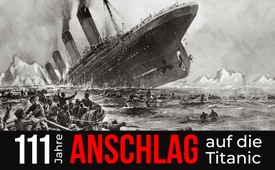 111 Jahre Anschlag auf
die Titanic –
überdenke Dein Weltbild!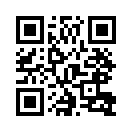 Wussten Sie, dass mit der Titanic reichste Finanziers der Welt untergingen, allesamt Gegner des privaten Zentralbankensystems FED? Eingeladen durch J.P. Morgan, Besitzer der Titanic, der selber aber „last minute“ absagte. Im Jahr darauf wurde dieses private Zentralbankensystem, eine globale Schuldenfalle, dann widerstandslos eingeführt ...  Ein Verbrechen an der Menschheit fliegt beweiskräftig auf!Vor 111 Jahren sank das Passagierschiff Titanic, das seinerzeit größte Schiff, auf seiner Jungfernfahrt nach der Kollision mit einem Eisberg. 1.514 der über 2.200 an Bord befindlichen Personen kamen ums Leben. Wegen der hohen Opferzahl zählt der Untergang der Titanic zu den größten und bekanntesten Katastrophen der Seefahrt. Weltweit beschäftigen sich bis heute Literatur, Bildende Kunst sowie Film und Fernsehen mit den Ereignissen ihres Untergangs. Und ebenfalls bis heute besteht weltweit die allgemeine Annahme, dass der Untergang der Titanic ein Unfall und die Verstrickung negativer Faktoren war.
Doch wie gesichert sind die „Fakten“, die scheinbar eindeutig für einen Unfall sprechen? Und würden Sie für diese Version Ihre Hand ins Feuer legen, nur weil weltweit und seit über 100 Jahren durch Literatur, Film, Funk und Fernsehen allein diese Ursache für den Untergang als offizielle Version proklamiert und ständig wiederholt wird? Über diese Fragen müssen wir unbedingt nachdenken.
Denn akribische Forensiker und scharfsinnige Analytiker behaupten klipp und klar, und sie legen ihre Beweise dafür vor, dass es sich bei der Titanic um einen von langer Hand vorbereiteten Anschlag handelt. Der investigative Journalist Gerhard Wisnewski hat in seinem Buch „Das Titanic-Attentat“ auf 430 Seiten solche Fakten, Umstände, Zeugenaussagen usw. zusammengefasst, die eindeutig für eine vorsätzliche Versenkung sprechen. Wisnewski legt auch dar, gegen wen sich dieser Anschlag richtete: Es war ein Terroranschlag gegen die gesamte Menschheit! „Nun denken Sie vielleicht erstaunt: 1.514 Schiffstote sind zwar sehr bedauerlich, aber damit ist sei doch nicht gleich die ganze Menschheit mit untergegangen!“ In gewisser Weise doch. Denn genau hier liegt der Knackpunkt, hier braucht es ein scharfsinniges Mitdenken: Auf der Jungfernfahrt der Titanic befanden sich viele der ranghöchsten Bankiers und Finanziers der damaligen Zeit, eingeladen durch den Finanzoligarchen J.P. Morgan, dem die Schifffahrtslinie gehörte. Doch während Morgan seine Teilnahme ganz kurzfristig absagte und dadurch überlebte, kamen sämtliche der geladenen Finanzmogule ums Leben. Interessanterweise handelte es sich genau um diejenigen der einflussreichsten Herren, die einem global-strategischen Plan entgegenstanden, den J.P. Morgan mit einem Bund anderer führender Bankiers verfolgte. Der Plan war die Privatisierung des Zentralbankensystems der USA. Dieser Plan wurde bereits im Jahr nach dem Titanic-Anschlag umgesetzt. 
Von da an erhielt die Großmacht USA ihr Geld nicht mehr von ihrer Staatsbank, sondern nur noch gegen Zins und Zinseszins von dieser Vereinigung privater Großbankiers, genannt Federal Reserve, FED. ALLES Geld kommt also von Privatbankiers.

Auch das Geld für die Tilgung der Zinsen und Zinseszinsen muss als Kredit von diesem Finanzmonopol genommen werden.

An diesem „Tropf“ hängen die USA und mit ihr alle Nationen bis zum heutigen Tag. Ja, die ganze Welt steckt in dieser Schuldenfalle. Auf diesem Weg sichert sich diese Finanz-Mafia die Kontrolle über alle Bodenschätze, Produktionsstätten, Güter, Banken, Infrastrukturen, ja, ganze Staaten und deren Politiker. Aber so geschickt getarnt, versteht sich, dass es die allermeisten Menschen gar nicht durchschauen und die Ursachen für Preis- und Konjunkturschwankungen, für politische Umwälzungen, globale Konflikte und Kriege in ganz anderen Ursachen zu sehen glauben. Haargenau so wie beim Anschlag auf die Titanic, dem verdeckten Terrorakt gegen führende Banker und damit letztlich gegen die gesamte Menschheit, der aber nach offiziellem Gleichsprech ein tragischer Unfall gewesen sein soll. 
Dieser gesamten Menschheit droht nun unmittelbar die nächste inszenierte Katastrophe. Der Titanic-Anschlag und die Einführung des privatisierten Zentralbankensystems legten nur das Fundament dafür: Es ist der Great Reset! Dieser wird lauthals von der globalen Finanz-Mafia durch ihre Schergen wie z.B. Klaus Schwab, Gründer des Weltwirtschaftsforums WEF, als scheinbar unumgänglich angekündigt. Ihr Great-Reset-Slogan lautet: „Du wirst nichts besitzen, aber glücklich sein!“  Dreimal darf man raten, wer so gerne ALLES besitzen und ALLE befehligen will und für dieses Ziel uns alle enteignen möchte.

Fazit:  Wer immer für unsere offizielle Geschichtsschreibung bereitwillig seine Hand ins Feuer legen will, sollte zuvor bedenken, dass eine ruchlose Finanz-Mafia seit vielen Jahrzehnten und länger ihr niederträchtiges Spiel im Hintergrund treibt, und zwar in sämtlichen Bereichen unseres Daseins. Nichts ist so, wie es zu sein scheint. – Doch so wenig unumgänglich der Untergang der Titanic war, so wenig unumgänglich waren beispielsweise Kriege bis hin zu den Weltkriegen oder Terroranschläge wie die vom 11. September 2001. Und genau so wenig unabwendbar ist der nun drohende Untergang der Menschheit durch den Great Reset! Denn unser gemeinsames Menschheitsfamilienschiff hat durchaus Chancen, nicht in den Abgrund gestoßen zu werden. Wie in einem gigantischen kosmischen Frühling gehen nämlich immer mehr Aufklärungshelden sämtlichen Dingen genauso gewissenhaft und akribisch auf den Grund wie z.B. Gerhard Wisnewski. Sie decken all diese verborgenen Fädenzieher im Hintergrund auf. Gemeinsam ziehen sie auch Konsequenzen und fordern miteinander eine seriöse Aufarbeitung der Straftatbestände bis auf den Grund, und zwar durch neu zu bildende, unabhängige Gerichte! Ja, ein internationales, unbestechliches Volkstribunal, das all diese üblen Gesellen dingfest macht und aus dem Verkehr zieht! Lassen auch Sie sich von diesem Frühling der Wahrheit, Liebe und Gerechtigkeit begeistern, und verbreiten Sie diese Sendung, wo Sie nur können. Gemeinsam können wir das Ruder herumreißen und das Menschheitsschiff vor dieser brutalen Finanzmafia und dem drohenden Great Reset retten.von hm.Quellen:Die Titanic
https://de.wikipedia.org/wiki/Titanic

Titanic and FED
https://bumibahagia.com/2015/02/21/die-titanic-es-war-nicht-der-eisberg-und-was-hat-die-fed-damit-zu-tun/

https://odysee.com/@True_World:f/Titanic-and-FED---The-Story---Titanik-a-FED-pribeh:7

Das Titanic-Attentat: starker Tobak ohne Filter!
https://www.wisnewski.ch/

https://www.youtube.com/watch?v=rOeIdDXN8SM

https://bumibahagia.com/2017/10/25/der-untergang-der-titanic-attentat-federal-reserve-fed/

https://www.express.co.uk/news/world/310263/The-Titanic-cover-up

Der Great Reset
https://www.compact-shop.de/shop/compact-spezial/compact-spezial-30-geheime-maechte-drahtzieher-dynastien-neue-goetter/Das könnte Sie auch interessieren:#Medienkommentar - www.kla.tv/Medienkommentare

#GerhardWisnewski - Gerhard Wisnewski - www.kla.tv/GerhardWisnewski

#Terroranschlaege - Terroranschläge - www.kla.tv/Terror-Anschlaege

#Banken - www.kla.tv/Banken

#GreatReset - www.kla.tv/GreatReset

#Verschwoerungstheorien - Verschwörungstheorien oder Verschwörungstatsachen? Urteilen Sie selbst! - www.kla.tv/Verschwoerungstheorien

#Finanzen - www.kla.tv/Finanzen

#Privatisierung - www.kla.tv/Privatisierung

#Finanzsystem - Geld regiert die Welt ... - www.kla.tv/FinanzsystemKla.TV – Die anderen Nachrichten ... frei – unabhängig – unzensiert ...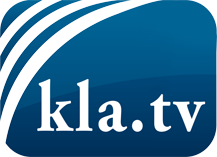 was die Medien nicht verschweigen sollten ...wenig Gehörtes vom Volk, für das Volk ...tägliche News ab 19:45 Uhr auf www.kla.tvDranbleiben lohnt sich!Kostenloses Abonnement mit wöchentlichen News per E-Mail erhalten Sie unter: www.kla.tv/aboSicherheitshinweis:Gegenstimmen werden leider immer weiter zensiert und unterdrückt. Solange wir nicht gemäß den Interessen und Ideologien der Systempresse berichten, müssen wir jederzeit damit rechnen, dass Vorwände gesucht werden, um Kla.TV zu sperren oder zu schaden.Vernetzen Sie sich darum heute noch internetunabhängig!
Klicken Sie hier: www.kla.tv/vernetzungLizenz:    Creative Commons-Lizenz mit Namensnennung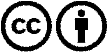 Verbreitung und Wiederaufbereitung ist mit Namensnennung erwünscht! Das Material darf jedoch nicht aus dem Kontext gerissen präsentiert werden. Mit öffentlichen Geldern (GEZ, Serafe, GIS, ...) finanzierte Institutionen ist die Verwendung ohne Rückfrage untersagt. Verstöße können strafrechtlich verfolgt werden.